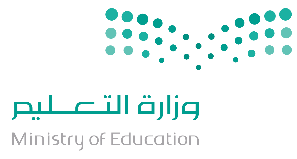 القسم الأول : اختيار من متعدد س1 : اختار الإجابة الصحيحة فيما يأتي ثم ظلل الحرف المناسب في ورقة الإجابة .س2 : حدد العبارة الصحيحة باختيار ( صواب ) والعبارة الخاطئة باختيار ( خطأ ) ثم ظلل في ورقة الإجابة  موقع العالم العربي الاسلامي ساعد على نشر الإسلام                                             . ( ......... )  دخل الإسلام الى اوروبا عن طريق التجارة                                                         . ( ......... )  من اشهر المحاصيل الزراعية في نيجيريا الفول السوداني                                            . ( .........  )  يتركز السكان في المناطق السهلية لخصوبة تربتها                                                   . ( ......... )  السهول الفيضية تكونت نتيجة ترسب الرماد البركاني                                             . ( ......... )   الأمية هي فقدان القدرة على القراءة والكتابة                                                   . ( .........  )  من نتائج البطالة الحروب                                                                          . ( .........  )  من أهمية موقع العالم العربي والإسلامي وقوعه في قارات العالم القديم ( اسيا ، إفريقيا ، أوروبا ). ( .........  )  يمتد العالم العربي والإسلامي من المحيط الهندي شرقاً إلى المحيط الأطلسي غرباً                   . ( .........  )   10- تبلغ مساحة العالم العربي نحو 14 مليون كم2                                                      . ( .......... )القسم الثالث : مزاوجة صل العمود الأول بما يناسبه في العمود الثاني ثم ظلل في ورقة الإجابة انتهت الأسئلةمع تمنياتي لكم بالتوفيق والنجاحإعداد : خـــالــــد الــــــحـــــربـــــــيتبلغ مساحة العالم العربي والإسلامي نحوتبلغ مساحة العالم العربي والإسلامي نحوتبلغ مساحة العالم العربي والإسلامي نحوتبلغ مساحة العالم العربي والإسلامي نحوأ/       14 مليون كم2ب/    34 مليون كم2ج/     41 مليون كم2د/      43 مليون كم2تشكل المظهر السائد في العالم العربي والإسلاميتشكل المظهر السائد في العالم العربي والإسلاميتشكل المظهر السائد في العالم العربي والإسلاميتشكل المظهر السائد في العالم العربي والإسلاميأ/         الهضابب/         الجبالج/          الأنهارد/          السهول توجد في المملكة العربية السعودية توجد في المملكة العربية السعودية توجد في المملكة العربية السعودية توجد في المملكة العربية السعوديةأ/        جبال أطلسب/      جبال زاجروسج/      جبال طوروسد/        جبال الحجازهضبة توجد في المملكة العربية السعوديةهضبة توجد في المملكة العربية السعوديةهضبة توجد في المملكة العربية السعوديةهضبة توجد في المملكة العربية السعوديةأ/       هضبة إفريقياب/    هضبة بلوخستانج/        هضبة نجد  د/      هضبة الأناضول5-  يشغل العالم العربي والإسلامي نحو5-  يشغل العالم العربي والإسلامي نحو5-  يشغل العالم العربي والإسلامي نحو5-  يشغل العالم العربي والإسلامي نحوأ/     80 دائرة عرضيةب/     81 دائرة عرضيةج/    82 دائرة عرضيةد/     83 دائرة عرضية6- يبلغ عدد الدول الإسلامية ........ دولة 6- يبلغ عدد الدول الإسلامية ........ دولة 6- يبلغ عدد الدول الإسلامية ........ دولة 6- يبلغ عدد الدول الإسلامية ........ دولة أ/            22ب/          56ج/           57د/            587- يبلغ عدد الدول العربية ....... دولة7- يبلغ عدد الدول العربية ....... دولة7- يبلغ عدد الدول العربية ....... دولة7- يبلغ عدد الدول العربية ....... دولةأ/            22ب/          56ج/           57 د/            588- تعادل مساحة العالم العربي والاسلامي ........ مساحة اليابسة  8- تعادل مساحة العالم العربي والاسلامي ........ مساحة اليابسة  8- تعادل مساحة العالم العربي والاسلامي ........ مساحة اليابسة  8- تعادل مساحة العالم العربي والاسلامي ........ مساحة اليابسة  أ/             ربعب/         خمسج/           ثلث  د/           نصف9- اغلب سكان العالم الإسلامي والعربية في قارتي9- اغلب سكان العالم الإسلامي والعربية في قارتي9- اغلب سكان العالم الإسلامي والعربية في قارتي9- اغلب سكان العالم الإسلامي والعربية في قارتيأ/        اسيا و أوروباب/     أوروبا و إفريقياج/      اسيا و إفريقياد/    اسيا و أمريكا الجنوبية10- اكبر دول العالم الإسلامي من حيث المساحة10- اكبر دول العالم الإسلامي من حيث المساحة10- اكبر دول العالم الإسلامي من حيث المساحة10- اكبر دول العالم الإسلامي من حيث المساحةأ/  المملكة العربية السعوديةب/        الجزائرج/        اندونيسيا  د/         كازاخستان11- أكبر دول العالم الإسلامي من حيث عدد السكان11- أكبر دول العالم الإسلامي من حيث عدد السكان11- أكبر دول العالم الإسلامي من حيث عدد السكان11- أكبر دول العالم الإسلامي من حيث عدد السكانأ/            إيرانب/          مصرج/        كازاخستاند/          اندونيسيا  12- تضم إندونيسيا أكثر من ...... جزيرة12- تضم إندونيسيا أكثر من ...... جزيرة12- تضم إندونيسيا أكثر من ...... جزيرة12- تضم إندونيسيا أكثر من ...... جزيرةأ/         16 ألفب/       17 ألفج/        18 ألف  د/         20 ألف13- ثاني أكبر بلد منتج للقصدير في العالم هي دولة13- ثاني أكبر بلد منتج للقصدير في العالم هي دولة13- ثاني أكبر بلد منتج للقصدير في العالم هي دولة13- ثاني أكبر بلد منتج للقصدير في العالم هي دولةأ/           نيجيرياب/       اندونيسياج/          البانياد/  المملكة العربية السعودية14- عاصمة إندونيسيا هي14- عاصمة إندونيسيا هي14- عاصمة إندونيسيا هي14- عاصمة إندونيسيا هيأ/           جاكرتاب/        سوراباياج/         لاجوس  د/            تيرانا15- تقع في وسط افريقيا  15- تقع في وسط افريقيا  15- تقع في وسط افريقيا  15- تقع في وسط افريقيا  أ/         اندونيسياب/         نيجيرياج/          البانياد/            المانيا16- ماهي العاصمة الحالية لنيجيريا16- ماهي العاصمة الحالية لنيجيريا16- ماهي العاصمة الحالية لنيجيريا16- ماهي العاصمة الحالية لنيجيرياأ/          جاكرتاب/          أبوجاج/        لاجوسد/            تيرانا17- تقع في جنوب شرق اوروبا  17- تقع في جنوب شرق اوروبا  17- تقع في جنوب شرق اوروبا  17- تقع في جنوب شرق اوروبا  أ/         اندونيسياب/        نيجيرياج/          البانيا  د/           اسبانيا18- ماهي عاصمة البانيا18- ماهي عاصمة البانيا18- ماهي عاصمة البانيا18- ماهي عاصمة البانياأ/          جاكرتاب/          أبوجاج/           تيراناد/          لاجوس19- من جزر البحر المتوسط التي دخلها الإسلام 19- من جزر البحر المتوسط التي دخلها الإسلام 19- من جزر البحر المتوسط التي دخلها الإسلام 19- من جزر البحر المتوسط التي دخلها الإسلام أ/           مالطاب/          صقليةج/           قبرص  د/        جميع ما سبق20- من اثار الأمية في العالم العربي والإسلامي20- من اثار الأمية في العالم العربي والإسلامي20- من اثار الأمية في العالم العربي والإسلامي20- من اثار الأمية في العالم العربي والإسلاميأ/         ركود التنميةب/    انخفاض الانتاجيةج/      انتشار الأمراض  د/        جميع ما سبقالعمود الأولالعمود الأولالعمود الثانيالعمود الثاني1الدول الأعضاء في منظمة التعاون الإسلاميأالعالم العربي2الدول الأعضاء في جامعة الدول العربيةبالعالم الإسلامي3هو توزيع السكان إلى ذكور وإناثجالتركيب العمري4هي تنفيذ العملية الإنتاجية وفق الأهداف                                                     دالتركيب النوعي5هو تقسيم السكان إلى فئات حسب أعمارهمهـالأولويات6ترتيب الأعمال وفق أهميتها مع مراعاة الزمن المطلوب لتنفيذها بحيث تبدأ بالأهم والهواية 7هي ما يبذل من الجهود لتصنيع السلع وتوفيرها                                            زالنشاط الاقتصادي8هي القدرة على إنتاج سلع وخدمات تحقق الجودة والفاعلية في الأسواق العالمية            حالانتاجية9هو نشاط أو اهتمام يمارس في أوقات الفراغ من أجل تلبية الحاجات الذاتية طالفاعلية10هي معدل الإنتاج في زمن معين                                                                 يالتنافسية